武汉市第五医院伦理委员会委员履历表姓名龚子龙性别男出生年月出生年月1980年2月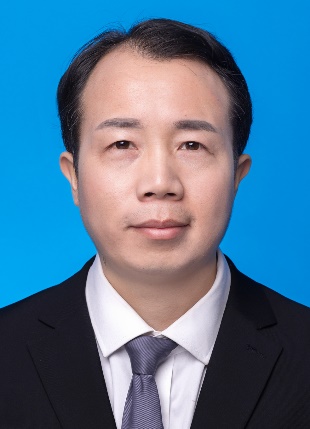 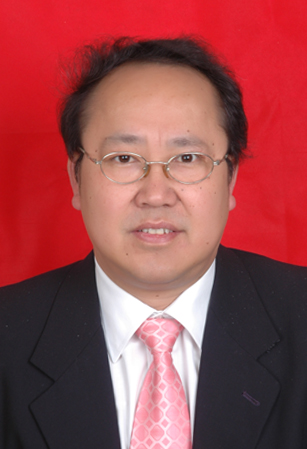 党派中共共产党民族汉籍贯籍贯湖南常德 工作 单位武汉市第五医院武汉市第五医院武汉市第五医院职务职称职务职称支部书记副主任医师 通讯 地址湖北省武汉市汉阳区显正街122号湖北省武汉市汉阳区显正街122号湖北省武汉市汉阳区显正街122号湖北省武汉市汉阳区显正街122号湖北省武汉市汉阳区显正街122号湖北省武汉市汉阳区显正街122号邮编430050430050E-mailE-mail809553317@qq.com809553317@qq.com809553317@qq.com手机1805018818918050188189办公电话办公电话027-84810267027-84810267027-84810267个人简历1998年9月-2003年7月 武汉大学医学部2004年2月-2005年4月 武汉市第五医院 住院医师2005年5月-2012年4月 武汉市第五医院呼吸内科住院医师2012年5月-2020年11月 武汉市第五医院呼吸内科主治医师2018年12月通过评审获得呼吸内科副主任医师资格2020年12月-至今 武汉市第五医院呼吸与危重症医学科副主任医师2010年6月25日加入中国共产党2019年10月担任呼吸与危重症医学科支部书记1998年9月-2003年7月 武汉大学医学部2004年2月-2005年4月 武汉市第五医院 住院医师2005年5月-2012年4月 武汉市第五医院呼吸内科住院医师2012年5月-2020年11月 武汉市第五医院呼吸内科主治医师2018年12月通过评审获得呼吸内科副主任医师资格2020年12月-至今 武汉市第五医院呼吸与危重症医学科副主任医师2010年6月25日加入中国共产党2019年10月担任呼吸与危重症医学科支部书记1998年9月-2003年7月 武汉大学医学部2004年2月-2005年4月 武汉市第五医院 住院医师2005年5月-2012年4月 武汉市第五医院呼吸内科住院医师2012年5月-2020年11月 武汉市第五医院呼吸内科主治医师2018年12月通过评审获得呼吸内科副主任医师资格2020年12月-至今 武汉市第五医院呼吸与危重症医学科副主任医师2010年6月25日加入中国共产党2019年10月担任呼吸与危重症医学科支部书记1998年9月-2003年7月 武汉大学医学部2004年2月-2005年4月 武汉市第五医院 住院医师2005年5月-2012年4月 武汉市第五医院呼吸内科住院医师2012年5月-2020年11月 武汉市第五医院呼吸内科主治医师2018年12月通过评审获得呼吸内科副主任医师资格2020年12月-至今 武汉市第五医院呼吸与危重症医学科副主任医师2010年6月25日加入中国共产党2019年10月担任呼吸与危重症医学科支部书记1998年9月-2003年7月 武汉大学医学部2004年2月-2005年4月 武汉市第五医院 住院医师2005年5月-2012年4月 武汉市第五医院呼吸内科住院医师2012年5月-2020年11月 武汉市第五医院呼吸内科主治医师2018年12月通过评审获得呼吸内科副主任医师资格2020年12月-至今 武汉市第五医院呼吸与危重症医学科副主任医师2010年6月25日加入中国共产党2019年10月担任呼吸与危重症医学科支部书记1998年9月-2003年7月 武汉大学医学部2004年2月-2005年4月 武汉市第五医院 住院医师2005年5月-2012年4月 武汉市第五医院呼吸内科住院医师2012年5月-2020年11月 武汉市第五医院呼吸内科主治医师2018年12月通过评审获得呼吸内科副主任医师资格2020年12月-至今 武汉市第五医院呼吸与危重症医学科副主任医师2010年6月25日加入中国共产党2019年10月担任呼吸与危重症医学科支部书记1998年9月-2003年7月 武汉大学医学部2004年2月-2005年4月 武汉市第五医院 住院医师2005年5月-2012年4月 武汉市第五医院呼吸内科住院医师2012年5月-2020年11月 武汉市第五医院呼吸内科主治医师2018年12月通过评审获得呼吸内科副主任医师资格2020年12月-至今 武汉市第五医院呼吸与危重症医学科副主任医师2010年6月25日加入中国共产党2019年10月担任呼吸与危重症医学科支部书记学术成果① 2011年4月第24卷第2期 《大鼠骨髓间充质干细胞体外培养以及成骨诱导》4200字 ISSN 1004-4337数理医药学杂志② 2011年6月第24卷第3期《早期中央型肺癌的CT诊断》 4000字 ISSN 1004-4337数理医药学杂志③ 2013年3月第30卷第3期《纤维支气管镜检查对39例支气管结核患者的诊断分析》 3800字 临床内科杂志ISSN 1001-9057④ 2015年4月第12卷第4期《胸腔置管注入香菇多糖治疗肺恶性胸腔积液的临床观察分析》4100字 中国当代医学ISSN 1684-2171⑤ 2018年2月第38卷《老年非小细胞肺癌患者支气管肺灌洗液中视黄酸受体-β基因甲基化与P53突变的相关性》4800字 中国老年学杂志ISSN 1005-9202⑥ 2016年1月《临床大内科诊疗》副主编⑦ 2017年参与863计划《人与常见动物血液样品差异性光谱特征数据库和数学模型的建立》的子课题《流行性感冒血浆拉曼光谱评价体系建立》课题研究⑧科技部中国生物技术发展中心国家重点研发计划项目：《慢阻肺并发症和合并疾病的诊治技术研究》子课题：《慢阻肺合并睡眠呼吸暂停与低通气综合征的交互作用机制、现状调查、无创正压通气干预效果及对整体病程和预后影响的长期随访研究》及武汉市《无创正压通气治疗单纯慢阻肺急性加重（AECOPD）及阻塞性睡眠呼吸暂停低通气综合征合并慢阻肺（OS）急性加重期患者参数比较及OS相关炎症因子研究》。① 2011年4月第24卷第2期 《大鼠骨髓间充质干细胞体外培养以及成骨诱导》4200字 ISSN 1004-4337数理医药学杂志② 2011年6月第24卷第3期《早期中央型肺癌的CT诊断》 4000字 ISSN 1004-4337数理医药学杂志③ 2013年3月第30卷第3期《纤维支气管镜检查对39例支气管结核患者的诊断分析》 3800字 临床内科杂志ISSN 1001-9057④ 2015年4月第12卷第4期《胸腔置管注入香菇多糖治疗肺恶性胸腔积液的临床观察分析》4100字 中国当代医学ISSN 1684-2171⑤ 2018年2月第38卷《老年非小细胞肺癌患者支气管肺灌洗液中视黄酸受体-β基因甲基化与P53突变的相关性》4800字 中国老年学杂志ISSN 1005-9202⑥ 2016年1月《临床大内科诊疗》副主编⑦ 2017年参与863计划《人与常见动物血液样品差异性光谱特征数据库和数学模型的建立》的子课题《流行性感冒血浆拉曼光谱评价体系建立》课题研究⑧科技部中国生物技术发展中心国家重点研发计划项目：《慢阻肺并发症和合并疾病的诊治技术研究》子课题：《慢阻肺合并睡眠呼吸暂停与低通气综合征的交互作用机制、现状调查、无创正压通气干预效果及对整体病程和预后影响的长期随访研究》及武汉市《无创正压通气治疗单纯慢阻肺急性加重（AECOPD）及阻塞性睡眠呼吸暂停低通气综合征合并慢阻肺（OS）急性加重期患者参数比较及OS相关炎症因子研究》。① 2011年4月第24卷第2期 《大鼠骨髓间充质干细胞体外培养以及成骨诱导》4200字 ISSN 1004-4337数理医药学杂志② 2011年6月第24卷第3期《早期中央型肺癌的CT诊断》 4000字 ISSN 1004-4337数理医药学杂志③ 2013年3月第30卷第3期《纤维支气管镜检查对39例支气管结核患者的诊断分析》 3800字 临床内科杂志ISSN 1001-9057④ 2015年4月第12卷第4期《胸腔置管注入香菇多糖治疗肺恶性胸腔积液的临床观察分析》4100字 中国当代医学ISSN 1684-2171⑤ 2018年2月第38卷《老年非小细胞肺癌患者支气管肺灌洗液中视黄酸受体-β基因甲基化与P53突变的相关性》4800字 中国老年学杂志ISSN 1005-9202⑥ 2016年1月《临床大内科诊疗》副主编⑦ 2017年参与863计划《人与常见动物血液样品差异性光谱特征数据库和数学模型的建立》的子课题《流行性感冒血浆拉曼光谱评价体系建立》课题研究⑧科技部中国生物技术发展中心国家重点研发计划项目：《慢阻肺并发症和合并疾病的诊治技术研究》子课题：《慢阻肺合并睡眠呼吸暂停与低通气综合征的交互作用机制、现状调查、无创正压通气干预效果及对整体病程和预后影响的长期随访研究》及武汉市《无创正压通气治疗单纯慢阻肺急性加重（AECOPD）及阻塞性睡眠呼吸暂停低通气综合征合并慢阻肺（OS）急性加重期患者参数比较及OS相关炎症因子研究》。① 2011年4月第24卷第2期 《大鼠骨髓间充质干细胞体外培养以及成骨诱导》4200字 ISSN 1004-4337数理医药学杂志② 2011年6月第24卷第3期《早期中央型肺癌的CT诊断》 4000字 ISSN 1004-4337数理医药学杂志③ 2013年3月第30卷第3期《纤维支气管镜检查对39例支气管结核患者的诊断分析》 3800字 临床内科杂志ISSN 1001-9057④ 2015年4月第12卷第4期《胸腔置管注入香菇多糖治疗肺恶性胸腔积液的临床观察分析》4100字 中国当代医学ISSN 1684-2171⑤ 2018年2月第38卷《老年非小细胞肺癌患者支气管肺灌洗液中视黄酸受体-β基因甲基化与P53突变的相关性》4800字 中国老年学杂志ISSN 1005-9202⑥ 2016年1月《临床大内科诊疗》副主编⑦ 2017年参与863计划《人与常见动物血液样品差异性光谱特征数据库和数学模型的建立》的子课题《流行性感冒血浆拉曼光谱评价体系建立》课题研究⑧科技部中国生物技术发展中心国家重点研发计划项目：《慢阻肺并发症和合并疾病的诊治技术研究》子课题：《慢阻肺合并睡眠呼吸暂停与低通气综合征的交互作用机制、现状调查、无创正压通气干预效果及对整体病程和预后影响的长期随访研究》及武汉市《无创正压通气治疗单纯慢阻肺急性加重（AECOPD）及阻塞性睡眠呼吸暂停低通气综合征合并慢阻肺（OS）急性加重期患者参数比较及OS相关炎症因子研究》。① 2011年4月第24卷第2期 《大鼠骨髓间充质干细胞体外培养以及成骨诱导》4200字 ISSN 1004-4337数理医药学杂志② 2011年6月第24卷第3期《早期中央型肺癌的CT诊断》 4000字 ISSN 1004-4337数理医药学杂志③ 2013年3月第30卷第3期《纤维支气管镜检查对39例支气管结核患者的诊断分析》 3800字 临床内科杂志ISSN 1001-9057④ 2015年4月第12卷第4期《胸腔置管注入香菇多糖治疗肺恶性胸腔积液的临床观察分析》4100字 中国当代医学ISSN 1684-2171⑤ 2018年2月第38卷《老年非小细胞肺癌患者支气管肺灌洗液中视黄酸受体-β基因甲基化与P53突变的相关性》4800字 中国老年学杂志ISSN 1005-9202⑥ 2016年1月《临床大内科诊疗》副主编⑦ 2017年参与863计划《人与常见动物血液样品差异性光谱特征数据库和数学模型的建立》的子课题《流行性感冒血浆拉曼光谱评价体系建立》课题研究⑧科技部中国生物技术发展中心国家重点研发计划项目：《慢阻肺并发症和合并疾病的诊治技术研究》子课题：《慢阻肺合并睡眠呼吸暂停与低通气综合征的交互作用机制、现状调查、无创正压通气干预效果及对整体病程和预后影响的长期随访研究》及武汉市《无创正压通气治疗单纯慢阻肺急性加重（AECOPD）及阻塞性睡眠呼吸暂停低通气综合征合并慢阻肺（OS）急性加重期患者参数比较及OS相关炎症因子研究》。① 2011年4月第24卷第2期 《大鼠骨髓间充质干细胞体外培养以及成骨诱导》4200字 ISSN 1004-4337数理医药学杂志② 2011年6月第24卷第3期《早期中央型肺癌的CT诊断》 4000字 ISSN 1004-4337数理医药学杂志③ 2013年3月第30卷第3期《纤维支气管镜检查对39例支气管结核患者的诊断分析》 3800字 临床内科杂志ISSN 1001-9057④ 2015年4月第12卷第4期《胸腔置管注入香菇多糖治疗肺恶性胸腔积液的临床观察分析》4100字 中国当代医学ISSN 1684-2171⑤ 2018年2月第38卷《老年非小细胞肺癌患者支气管肺灌洗液中视黄酸受体-β基因甲基化与P53突变的相关性》4800字 中国老年学杂志ISSN 1005-9202⑥ 2016年1月《临床大内科诊疗》副主编⑦ 2017年参与863计划《人与常见动物血液样品差异性光谱特征数据库和数学模型的建立》的子课题《流行性感冒血浆拉曼光谱评价体系建立》课题研究⑧科技部中国生物技术发展中心国家重点研发计划项目：《慢阻肺并发症和合并疾病的诊治技术研究》子课题：《慢阻肺合并睡眠呼吸暂停与低通气综合征的交互作用机制、现状调查、无创正压通气干预效果及对整体病程和预后影响的长期随访研究》及武汉市《无创正压通气治疗单纯慢阻肺急性加重（AECOPD）及阻塞性睡眠呼吸暂停低通气综合征合并慢阻肺（OS）急性加重期患者参数比较及OS相关炎症因子研究》。① 2011年4月第24卷第2期 《大鼠骨髓间充质干细胞体外培养以及成骨诱导》4200字 ISSN 1004-4337数理医药学杂志② 2011年6月第24卷第3期《早期中央型肺癌的CT诊断》 4000字 ISSN 1004-4337数理医药学杂志③ 2013年3月第30卷第3期《纤维支气管镜检查对39例支气管结核患者的诊断分析》 3800字 临床内科杂志ISSN 1001-9057④ 2015年4月第12卷第4期《胸腔置管注入香菇多糖治疗肺恶性胸腔积液的临床观察分析》4100字 中国当代医学ISSN 1684-2171⑤ 2018年2月第38卷《老年非小细胞肺癌患者支气管肺灌洗液中视黄酸受体-β基因甲基化与P53突变的相关性》4800字 中国老年学杂志ISSN 1005-9202⑥ 2016年1月《临床大内科诊疗》副主编⑦ 2017年参与863计划《人与常见动物血液样品差异性光谱特征数据库和数学模型的建立》的子课题《流行性感冒血浆拉曼光谱评价体系建立》课题研究⑧科技部中国生物技术发展中心国家重点研发计划项目：《慢阻肺并发症和合并疾病的诊治技术研究》子课题：《慢阻肺合并睡眠呼吸暂停与低通气综合征的交互作用机制、现状调查、无创正压通气干预效果及对整体病程和预后影响的长期随访研究》及武汉市《无创正压通气治疗单纯慢阻肺急性加重（AECOPD）及阻塞性睡眠呼吸暂停低通气综合征合并慢阻肺（OS）急性加重期患者参数比较及OS相关炎症因子研究》。委员签名